Curriculum VitaeALMUSTAFA Date of birth:         29/12/1985 - OmdurmanNationality:        SUDANMarital State:        singleReligion:              IslamEDUCATION & QualificationsSudan University of Science and Technology – Diploma in Aeronautical Engineering ( Maintenance in Aircraft Mechanic )Certificate in Quality Management Certificate in Technical Secondary SchoolFirst Aid and basic CPRRescue 3 Europe CertificateNile SwimmersMarin SchoolQualified Pool Lifeguard at HighfieldDubai Ambulance ServiceLINECENCE FORM ASCAAMERICAN SWIMM COACHESTHE AMERICAN SWIMMING COACHES ASSOCIATIONSudan swimming Federation Coach at 4th FIna world Junior swimming Championship – Dubai UAE 2013 Driver licence light  ( dubai UAE ) WORK EXPERIENCESudan swimming Federation Coach at 4th Fina world Junior swimming Championship – Dubai UAE 2013Lifeguard in Dubai Marina-UAE for EmrillLifeguard and Coach in Sea Scout swimming poolNational Service in Air Force of Aircraft (Mi8 – Mi7 – Mi24)Training in Safat Aviation Complex Member in Sea Scout SudanMember in Nile Swimmer Member in Rescue 3 Europe Member in Sudan International team Swimming.Sudanese assistant coach for swimming Participant in the Arab Championship for juniorsSea Scout coach for team swimmingI have experience coach swimming  (7 years) Watar sport instructor in ajman UAE (2 years ) Water Sport instructor ajman stay hotel  UAE (2 years )Watar sport instructor ajman palas hotel UAE ( 1 years ) Water Sport instrctour Ramada hotel ajman UAE (2 years )Swimming instrctour tiara recedes balm Jumeirah UAE  (1 years )Lifeguard  dubai marina UAE (1 years)Water Sport Activities experience Boats Driver (Parasailing, Jet Ski, Jet board, standing jet).Sailing Experience on (Lazer Boat, Catamaran boat, Wind serve).Water Skiing ( Wake board, Double, Mono)Rowing (Kayak, Kano, Standing Paddle).Fly Board, banana Boat, Donut ride, fly fish) Scooters ( Dolphin, Aqua mate RS Series). Accomplishments Participant in the Sudanese junior teamSea Scout Championship of long distanceRepublic Championship for a long-distance swimRepublic Junior ChampionshipsOTHER SKILLSLanguage: Arabic                                      EnglishJob Seeker First Name / CV No: 1715964Click to send CV No & get contact details of candidate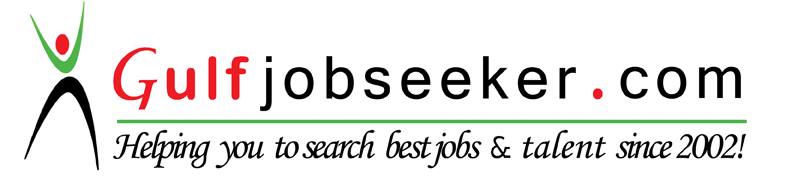 